                   МИНИСТЕРСТВО НА ЗЕМЕДЕЛИЕТО И ХРАНИТЕ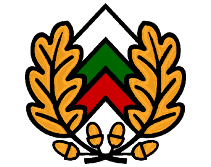    ИЗПЪЛНИТЕЛНА АГЕНЦИЯ ПО ГОРИТЕСофия,  бул. “Христо Ботев” № 55, п. код 1040, тел. централа 98511199, факс 981 37 36УКАЗАНИЯза реда за издаване на удостоверение за придобиване право на ловен водач от Изпълнителна агенция по горитеНеобходими документи за издаване на удостоверение за придобиване право на ловен водач: Заявление до изпълнителния директор на ИАГ за издаване, преиздаване (дубликат) на удостоверение за ловен водач (Приложение 2);Удостоверение за ловен водач (стар образец) от дата ………………………. г.Номер и дата на протокол от издържан изпит за придобиване право на ловен водач;Снимка - 1бр.; Документ за платена такса от 1 лв. по сметка на Изпълнителна агенция по горите. Таксите по т. II се внасят по сметката на Изпълнителна агенция по горите:IBAN: BG17 BNBG 9661 3100 1759 01; BIC на БНБ - ЦУ BNBGBGSDДокументите се подават и получават в приемната на Министерство на земеделието и храните – гише № 4 „Деловодство на Изпълнителна агенция по горите“, адрес: гр. София, п. код 1040, бул. „Христо Ботев“ № 55, ИАГ, телефон за информация 02 985 11 389. Срок на издаване на документите – 7 работни дни от подаване на заявлението;